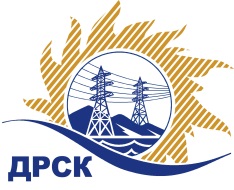 Акционерное Общество«Дальневосточная распределительная сетевая  компания»ПРОТОКОЛ № 98/МР-ВП по выбору победителя открытого электронного запроса предложений на право заключения договора «Силовые трансформаторы 6-10 кВ» для нужд филиалов АО «ДРСК»,  Закупка 257 р. 1.2 ГКПЗ 2018.   ЕИС № 31705762586Форма голосования членов Закупочной комиссии: очно-заочная.ПРИСУТСТВОВАЛИ: 8 членов постоянно действующей Закупочной комиссии АО «ДРСК»  1-го уровня.ВОПРОСЫ, ВЫНОСИМЫЕ НА РАССМОТРЕНИЕ ЗАКУПОЧНОЙ КОМИССИИ: Об утверждении результатов процедуры переторжки.Об итоговой ранжировке заявок.О выборе победителя запроса предложений.РЕШИЛИ:По вопросу № 1Признать процедуру переторжки состоявшейсяУтвердить окончательные цены заявок участниковПо вопросу № 2Утвердить итоговую ранжировку заявокПо вопросу № 3 Признать победителем запроса предложений на право заключения договора: «Силовые трансформаторы 6-10 кВ» для нужд филиалов АО «ДРСК»  участника, занявшего первое место в итоговой ранжировке по степени предпочтительности для заказчика:  ООО "ЭНЕТРА Текнолоджиз" (630005, г. Новосибирск, ул. Ипподромская, 19, 1-й этаж) на условиях: стоимость предложения 3 181 066,10 руб. без НДС (цена с НДС: 3 753 658,00  руб.) Условия оплаты в течение 30 (тридцати) календарных дней с даты  подписания товарной накладной (ТОРГ-12) на основании счета, выставленного Поставщиком.. Срок поставки до 30.04.2018г. Гарантийный срок: 5 лет. Время начала исчисления гарантийного срока – с момента ввода оборудования в эксплуатацию, но не более 72 месяцев с даты поставки оборудования на склад Грузополучателя.Секретарь Закупочной комиссии 1 уровня  		                                                                                    М.Г. ЕлисееваТерешкина Г.М.(416-2) 397-260г.  Благовещенск« 22 » января 2018г.№п/пНаименование Участника закупки и место нахожденияЦена заявки до переторжки, руб. без НДС.Цена заявки после переторжки без НДС, руб.1ООО "ЭНЕТРА Текнолоджиз"4 150 809,533 181 066.102АО«Дальневосточная  электротехническая компания»4 414 114,413 448 526.273ООО Торговый дом "Энергетический Альянс Сибири"4 491 525,453 640 381.38Место в итоговой ранжировкеНаименование участника и его адресСтрана происхожденияОкончательная цена заявки после переторжки, руб.Итоговая оценка предпочтительности заявок после переторжки1 местоООО "ЭНЕТРА Текнолоджиз"РФ3 181 066.101,8192 местоАО«Дальневосточная  электротехническая компания»РФ3 448 526.271,5523 местоООО Торговый дом "Энергетический Альянс Сибири"РФ3 640 381.381,360